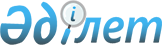 О перерегистрации государственного учреждения "Кызылжарский районный отдел жилищно-коммунального хозяйства, пассажирского транспорта, автомобильных дорог, строительства, архитектуры и градостроительства"
					
			Утративший силу
			
			
		
					Постановление акимата Кызылжарского района Северо-Казахстанской области от 8 января 2016 года № 03. Зарегистрировано Департаментом юстиции Северо-Казахстанской области 12 января 2016 года № 3540. Утратило силу постановлением акимата Кызылжарского района Северо-Казахстанской области от 18 ноября 2016 года № 456      Сноска. Утратило силу постановлением акимата Кызылжарского района Северо-Казахстанской области от 18.11.2016 № 456 (вводится в действие по истечении десяти календарных дней после дня его первого официального опубликования).

      В соответствии со статьей 31 Закона Республики Казахстан от 23 января 2001 года "О местном государственном управлении и самоуправлении в Республике Казахстан", статьей 18 Закона Республики Казахстан от 1 марта 2011 года "О государственном имуществе", со статьей 21-1 Закона Республики Казахстан от 24 марта 1998 года "О нормативных правовых актах", Указа Президента Республики Казахстан от 29 октября 2012 года № 410 "Об утверждении Типового положения государственного органа Республики Казахстан", приказом Министра финансов Республики Казахстан от 18 сентября 2014 года № 403 "Некоторые вопросы Единой бюджетной классификации Республики Казахстан" зарегистрированного в Министерстве юстиции Республики Казахстан 26 сентября 2014 года № 9756, акимат Кызылжарского района Северо-Казахстанской области ПОСТАНОВЛЯЕТ:

      1. Произвести перерегистрацию государственного учреждения "Кызылжарский районный отдел жилищно-коммунального хозяйства, пассажирского транспорта, автомобильных дорог, строительства, архитектуры и градостроительства", с присвоением следующего наименования: государственное учреждение "Кызылжарский районный отдел архитектуры, строительства, жилищно-коммунального хозяйства, пассажирского транспорта и автомобильных дорог".

      2. Утвердить прилагаемое Положение государственного учреждения "Кызылжарский районный отдел архитектуры, строительства, жилищно-коммунального хозяйства, пассажирского транспорта и автомобильных дорог" в новой редакции.

      3. Признать утратившим силу постановление акимата Кызылжарского района Северо-Казахстанской области от 25 декабря 2015 года № 607 "О перерегистрации государственного учреждения "Кызылжарский районный отдел жилищно-коммунального хозяйства, пассажирского транспорта и автомобильных дорог" (зарегистрировано в Реестре государственной регистрации нормативных правовых актов за № 3520 от 28 декабря 2015 года, опубликовано в газете "Маяк" № 2 (5558) от 7 января 2016 года, в газете "Қызылжар" № 2 (620) от 7 января 2016 года).

      4. Государственному учреждению "Кызылжарский районный отдел архитектуры, строительства, жилищно-коммунального хозяйства, пассажирского транспорта и автомобильных дорог" провести государственную перерегистрацию в органах юстиции в установленные законодательством сроки.

      5. Контроль за исполнением настоящего постановления возложить на заместителя акима Кызылжарского района Есжанова Т.К.

      6. Настоящее постановление вводится в действие по истечении десяти календарных дней после дня его первого официального опубликования.

 ПОЛОЖЕНИЕ 
о государственном учреждении "Кызылжарский районный отдел архитектуры, строительства, жилищно-коммунального хозяйства, пассажирского транспорта и автомобильных дорог" 1. Общие положения      1. Государственное учреждение "Кызылжарский районный отдел архитектуры, строительства, жилищно-коммунального хозяйства, пассажирского транспорта и автомобильных дорог" является государственным органом Республики Казахстан, осуществляющим руководство в сфере регулирования архитектуры, строительства, жилищно-коммунального хозяйства, пассажирского транспорта и автомобильных дорог на территории района.

      2. Государственное учреждение "Кызылжарский районный отдел архитектуры, строительства, жилищно-коммунального хозяйства, пассажирского транспорта и автомобильных дорог" ведомств не имеет.

      3. Государственное учреждение "Кызылжарский районный отдел архитектуры, строительства, жилищно-коммунального хозяйства, пассажирского транспорта и автомобильных дорог" осуществляет свою деятельность в соответствии с Конституцией и законами Республики Казахстан, актами Президента и Правительства Республики Казахстан, иными нормативными правовыми актами, а также настоящим Положением.

      4. Государственное учреждение "Кызылжарский районный отдел архитектуры, строительства, жилищно-коммунального хозяйства, пассажирского транспорта и автомобильных дорог" является юридическим лицом в организационно-правовой форме государственного учреждения, имеет печати и штампы со своим наименованием на государственном языке, бланки установленного образца, в соответствии с законодательством Республики Казахстан, счета в органах Казначейства.

      5. Государственное учреждение "Кызылжарский районный отдел архитектуры, строительства, жилищно-коммунального хозяйства, пассажирского транспорта и автомобильных дорог" вступает в гражданско-правовые отношения от собственного имени.

      6. Государственное учреждение "Кызылжарский районный отдел архитектуры, строительства, жилищно-коммунального хозяйства, пассажирского транспорта и автомобильных дорог" имеет право выступать стороной гражданско-правовых отношений от имени государства, если оно на это уполномочено в соответствии с законодательством.

      7. Государственное учреждение "Кызылжарский районный отдел архитектуры, строительства, жилищно-коммунального хозяйства, пассажирского транспорта и автомобильных дорог" по вопросам своей компетенции в установленном законодательством порядке принимает решения, оформляемые приказами руководителя государственного учреждения "Кызылжарский районный отдел архитектуры, строительства, жилищно-коммунального хозяйства, пассажирского транспорта и автомобильных дорог", и другими актами, предусмотренными законодательством Республики Казахстан.

      8. Структура и лимит штатной численности государственного учреждения "Кызылжарский районный отдел архитектуры, строительства, жилищно-коммунального хозяйства, пассажирского транспорта и автомобильных дорог" утверждаются в соответствии с действующим законодательством.

      9. Учредителем и уполномоченным органом государственного учреждения "Кызылжарский районный отдел архитектуры, строительства, жилищно-коммунального хозяйства, пассажирского транспорта и автомобильных дорог" является акимат Кызылжарского района Северо-Казахстанской области.

      Местонахождение государственного учреждения "Кызылжарский районный отдел архитектуры, строительства, жилищно-коммунального хозяйства, пассажирского транспорта и автомобильных дорог": 150700, Республика Казахстан, Северо-Казахстанская область, Кызылжарский район, аул Бесколь,улица Институтская 1.

      10. Полное наименование государственного органа:

      на государственном языке: "Қызылжар аудандық сәулет, құрылыс, тұрғын үй-коммуналдық шаруашылығы, жолаушылар көлігі және автомобиль жолдары бөлімі" мемлекеттік мекемесі;

      на русском языке: государственное учреждение "Кызылжарский районный отдел архитектуры, строительства, жилищно-коммунального хозяйства, пассажирского транспорта и автомобильных дорог".

      11. Настоящее Положение является учредительным документом государственного учреждения "Кызылжарский районный отдел архитектуры, строительства, жилищно-коммунального хозяйства, пассажирского транспорта и автомобильных дорог".

      12. Финансирование деятельности государственного учреждения "Кызылжарский районный отдел архитектуры, строительства, жилищно-коммунального хозяйства, пассажирского транспорта и автомобильных дорог" осуществляется из местного бюджета.

      13. Государственному учреждению "Кызылжарский районный отдел архитектуры, строительства, жилищно-коммунального хозяйства, пассажирского транспорта и автомобильных дорог" запрещается вступать в договорные отношения с субъектами предпринимательства на предмет выполнения обязанностей, являющихся функциями государственного учреждения "Кызылжарский районный отдел архитектуры, строительства, жилищно-коммунального хозяйства, пассажирского транспорта и автомобильных дорог".

      Если государственному учреждению "Кызылжарский районный отдел архитектуры, строительства, жилищно-коммунального хозяйства, пассажирского транспорта и автомобильных дорог" законодательными актами предоставлено право осуществлять приносящую доходы деятельность, то доходы, полученные от такой деятельности, направляются в доход государственного бюджета.

 2. Миссия, основные задачи, функции, права и обязанности государственного учреждения "Кызылжарский районный отдел архитектуры, строительства, жилищно-коммунального хозяйства, пассажирского транспорта и автомобильных дорог"      14. Миссией государственного учреждения "Кызылжарский районный отдел архитектуры, строительства, жилищно-коммунального хозяйства, пассажирского транспорта и автомобильных дорог" является осуществление государственного управления в сфере архитектуры, строительства, жилищно-коммунального хозяйства, пассажирского транспорта и автомобильных дорог.

      15. Задачи:

      1) проведение государственной политики в сфере архитектуры, строительства, жилищно-коммунального хозяйства, пассажирского транспорта и автомобильных дорог на территории Кызылжарского района Северо-Казахстанской области;

      2) осуществление полномочий, направленных на решение задач комплексного формирования застройки, транспортной и социальной инфраструктуры и благоустройства населенных пунктов в соответствии с требованиями экологии и охраны окружающей среды;

      3) оказание государственных услуг физическим и юридическим лицам в сфере архитектуры, строительства, жилищно-коммунального хозяйства, пассажирского транспорта и автомобильных дорог;

      4) управление районным коммунальным жилищным фондом.

      16. Функции государственного учреждения "Кызылжарский районный отдел архитектуры, строительства, жилищно-коммунального хозяйства, пассажирского транспорта и автомобильных дорог":

      1) в сфере архитектуры и строительства:

      координация деятельности по реализации утвержденной в установленном законодательном порядке комплексной схемы градостроительного планирования территории района (проекта детальной планировки населенных пунктов, схем застройки населенных пунктов, генеральных планов населенных пунктов);

      предоставление в установленном порядке информации и (или) сведений для внесения в базу данных государственного градостроительного кадастра;

      информирование населения о планируемой застройке территории либо иных градостроительных изменениях;

      принятие решений о строительстве, инженерной подготовке территории, благоустройстве и озеленении, консервации строительства незавершенных объектов, проведении комплекса работ по постутилизации объектов районного значения;

      подготовка проекта решений акима района по определению состава и назначения комиссии по приемке объектов (комплексов) в эксплуатацию в порядке, установленном законодательством Республики Казахстан, а также регистрация и ведение учета объектов (комплексов), вводимых в эксплуатацию;

      организация сохранения жилищного фонда, коммуникаций, памятников истории и культуры районного значения контроля за их содержанием (использованием, эксплуатацией);

      организация разработки и представление на утверждение районному маслихату схем градостроительного развития территории района, а также проектов генеральных планов сельских населенных пунктов;

      ведение мониторинга строящихся и намечаемых к строительству объектов и комплексов в установленном законодательством порядке;

      разработка предложений по выбору, предоставлению, а в случаях, предусмотренных законодательными актами, и изъятию для государственных нужд земельных участков на подведомственной территории для застройки или иного градостроительного освоения;

      принятие решения о реконструкции посредством перепланировки помещений существующих зданий;

      подготовка акт выбора земельного участка с его ситуационной схемой и направлении его на согласование одновременно всем заинтересованным государственным органам при испрашивании земельного участка для строительства объекта в черте населенного пункта;

      согласование окончательного акта выбора земельного участка с заявителем путем направления уведомления посредством веб-портала "электронного правительства" или центра обслуживания населения;

      размещение информации по утвержденным схемам генеральных планов, планам детальной планировки, схемам инженерных коммуникаций населенных пунктов на интернет-ресурсе и специальных информационных стендах в местах, доступных для населения, с периодичностью обновления данных ежеквартально;

      оформление заключения об отказе в предоставлении права на земельный участок в случае занятости испрашиваемого для строительства земельного участка;

      размещение информации о подготовке площадок для отвода и о списках очередности на получение земельного участка для индивидуального жилищного строительства на специальных информационных стендах и (или) опубликование в районных средствах массовой информации не реже одного раза в квартал;

      оказание государственных услуг в сфере архитектуры и строительства в пределах компетенции и в порядке, установленном действующим законодательством;

      осуществление в интересах местного государственного управления иных полномочий в сфере архитектуры и строительства, возлагаемые на местные исполнительные органы законодательством Республики Казахстан.

      2) в сфере жилищно-коммунального хозяйства, пассажирского транспорта и автомобильных дорог:

      организация строительство жилья коммунального жилищного фонда и его распределение;

      обеспечение организации мероприятий по сохранению и надлежащей эксплуатации жилищного фонда;

      проведение инвентаризации жилищного фонда;

      заключение договоров аренды жилищ из коммунального жилищного фонда с нанимателями;

      обеспечение возмещения расходов по изготовлению технических паспортов на объект кондоминиума при первоначальной регистрации кондоминиума за счет бюджетных средств;

      осуществление передачи в собственность граждан Республики Казахстан жилищ из коммунального жилищного фонда на условиях и в порядке, предусмотренных действующим законодательством Республики Казахстан;

      организация работы по благоустройству, санитарной очистке населенных пунктов района, обращения с коммунальными отходами;

      организация строительства и эксплуатации водопроводов, очистных сооружений, тепловых и электрических сетей и других объектов транспортной и инженерной инфраструктуры района;

      координация работы организаций по подготовке к работе в осенне-зимний период, проведение мониторинг хода заготовки топлива;

      управление сетью автомобильных дорог районного значения общего пользования, улиц населенных пунктов;

      организация работ по строительству, реконструкции, эксплуатации, ремонту и содержанию автомобильных дорог общего пользования районного значения, улиц населенных пунктов;

      организация регулярных сельских и внутрирайонных перевозок пассажиров и багажа, утверждение их маршрутов, организация и проведение конкурсов на право их обслуживания, и утверждение расписания движения по маршрутам;

      ведение реестра маршрутов регулярных сельских и внутрирайонных автомобильных перевозок пассажиров и багажа;

      разработка и утверждение схемы и порядка перевозки в общеобразовательные школы детей, проживающих в отдаленных населенных пунктах;

      осуществление субсидирования убытков перевозчиков при осуществлении социально значимых перевозок пассажиров на сельских и внутрирайонных сообщениях;

      ведение реестра физических и юридических лиц, подавших уведомление о начале осуществления деятельности по установке и обслуживанию тахографов;

      ведение реестра индивидуальных предпринимателей и юридических лиц, подавших уведомление о начале осуществления деятельности в качестве перевозчика такси;

      осуществление в интересах местного государственного управления иных полномочий в сфере жилищно-коммунального хозяйства, пассажирского транспорта и автомобильных дорог, возлагаемых на местные исполнительные органы законодательством Республики Казахстан.

      17. Права и обязанности:

      вносить в акимат района на рассмотрение предложения по целям, приоритетам стратегии в сфере архитектуры, строительства, жилищно-коммунального хозяйства, пассажирского транспорта и автомобильных дорог;

      запрашивать и получать в установленном порядке от государственных органов, учреждений, организаций, должностных лиц необходимую информацию;

      вести служебную переписку с государственными и негосударственными организациями по вопросам, отнесенным к ведению государственного учреждения "Кызылжарский районный отдел архитектуры, строительства, жилищно-коммунального хозяйства, пассажирского транспорта и автомобильных дорог";

      участвовать в заседаниях акимата района, районного маслихата, районных консультативно-совещательных органов по вопросам, входящим в компетенцию;

      посещать в установленном порядке объекты строительства и реконструкции на территории района;

      принимать в пределах своей компетенции решения по вопросам реализации новой жилищной политики, застройки и благоустройства;

      готовить проекты решений акима района о создании государственной приемочной и приемочной комиссий по приемке объектов в эксплуатацию.

 3. Организация деятельности государственного учреждения "Кызылжарский районный отдел архитектуры, строительства, жилищно-коммунального хозяйства, пассажирского транспорта и автомобильных дорог"      18. Руководство государственным учреждением "Кызылжарский районный отдел архитектуры, строительства, жилищно-коммунального хозяйства, пассажирского транспорта и автомобильных дорог" осуществляется руководителем, который несет персональную ответственность за выполнение возложенных на государственное учреждение "Кызылжарский районный отдел архитектуры, строительства, жилищно-коммунального хозяйства, пассажирского транспорта и автомобильных дорог" задач и осуществление им своих функций.

      19. Руководитель государственного учреждения "Кызылжарский районный отдел архитектуры, строительства, жилищно-коммунального хозяйства, пассажирского транспорта и автомобильных дорог" назначается на должность и освобождается от должности акимом района в соответствии с действующим законодательством.

      20. Полномочия руководителя государственного учреждения "Кызылжарский районный отдел архитектуры, строительства, жилищно-коммунального хозяйства, пассажирского транспорта и автомобильных дорог":

      организует и руководит работой государственного учреждения "Кызылжарский районный отдел архитектуры, строительства, жилищно-коммунального хозяйства, пассажирского транспорта и автомобильных дорог" и несет персональную ответственность за выполнение возложенных функций и задач;

      представляет на утверждение акиму района штатное расписание отдела;

      представляет на рассмотрение акимату и акиму района проекты нормативных правовых актов и другие документы в пределах компетенции;

      назначает на должности и освобождает от должностей сотрудников государственного учреждения "Кызылжарский районный отдел архитектуры, строительства, жилищно-коммунального хозяйства, пассажирского транспорта и автомобильных дорог";

      определяет должностные обязанности работников государственного учреждения "Кызылжарский районный отдел архитектуры, строительства, жилищно-коммунального хозяйства, пассажирского транспорта и автомобильных дорог";

      решает вопросы поощрения и налагает дисциплинарные взыскания на сотрудников государственного учреждения "Кызылжарский районный отдел архитектуры, строительства, жилищно-коммунального хозяйства, пассажирского транспорта и автомобильных дорог";

      издает приказы государственного учреждения "Кызылжарский районный отдел архитектуры, строительства, жилищно-коммунального хозяйства, пассажирского транспорта и автомобильных дорог", а также дает указания, обязательные для исполнения сотрудниками государственного учреждения "Кызылжарский районный отдел архитектуры, строительства, жилищно-коммунального хозяйства, пассажирского транспорта и автомобильных дорог";

      представляет государственное учреждение "Кызылжарский районный отдел архитектуры, строительства, жилищно-коммунального хозяйства, пассажирского транспорта и автомобильных дорог" в государственных органах, иных организациях;

      обеспечивает соблюдение законодательства о государственных закупках в государственном учреждении "Кызылжарский районный отдел архитектуры, строительства, жилищно-коммунального хозяйства, пассажирского транспорта и автомобильных дорог";

      обеспечивает соблюдение законодательства о государственных гарантиях равных прав и равных возможностей мужчин и женщин в государственном учреждении "Кызылжарский районный отдел архитектуры, строительства, жилищно-коммунального хозяйства, пассажирского транспорта и автомобильных дорог";

      несет персональную ответственность за соблюдение антикоррупционного законодательства сотрудниками государственного учреждения "Кызылжарский районный отдел архитектуры, строительства, жилищно-коммунального хозяйства, пассажирского транспорта и автомобильных дорог";

      осуществляет иные полномочия в соответствии с действующим законодательством.

 4. Имущество государственного учреждения "Кызылжарский районный отдел архитектуры, строительства, жилищно-коммунального хозяйства, пассажирского транспорта и автомобильных дорог"      21. Государственное учреждение "Кызылжарский районный отдел архитектуры, строительства, жилищно-коммунального хозяйства, пассажирского транспорта и автомобильных дорог" может иметь на праве оперативного управления обособленное имущество в случаях, предусмотренных законодательством.

      Имущество государственного учреждения "Кызылжарский районный отдел архитектуры, строительства, жилищно-коммунального хозяйства, пассажирского транспорта и автомобильных дорог" формируется за счет имущества, переданного ему собственником, а также имущества (включения денежные доходы), приобретенного в результате собственной деятельности и иных источников, не запрещенных законодательством Республики Казахстан.

      22. Имущество, закрепленное за государственным учреждением "Кызылжарский районный отдел архитектуры, строительства, жилищно-коммунального хозяйства, пассажирского транспорта и автомобильных дорог" относится к коммунальной собственности.

      23. Государственное учреждение "Кызылжарский районный отдел архитектуры, строительства, жилищно-коммунального хозяйства, пассажирского транспорта и автомобильных дорог" не вправе самостоятельно отчуждать или иным способом распоряжаться закрепленным за ним имуществом и имуществом, приобретенным за счет средств, выданных ему по плану финансирования, если иное не установлено законодательством.

 5. Реорганизация и упразднение государственного учреждения "Кызылжарский районный отдел архитектуры, строительства, жилищно-коммунального хозяйства, пассажирского транспорта и автомобильных дорог"      24. Реорганизация и упразднение государственного учреждения "Кызылжарский районный отдел архитектуры, строительства, жилищно-коммунального хозяйства, пассажирского транспорта и автомобильных дорог" осуществляются в соответствии с законодательством Республики Казахстан.

 6. Организация, находящаяся в ведении государственного учреждения "Кызылжарский районный отдел архитектуры, строительства, жилищно-коммунального хозяйства, пассажирского транспорта и автомобильных дорог"      25. В ведении государственного учреждения "Кызылжарский районный отдел архитектуры, строительства, жилищно-коммунального хозяйства, пассажирского транспорта и автомобильных дорог" находится государственное коммунальное предприятие на праве хозяйственного ведения "Жигер" акимата Кызылжарского района Северо-Казахстанской области".

 7. Режим работы государственного учреждения "Кызылжарский районный отдел архитектуры, строительства, жилищно-коммунального хозяйства, пассажирского транспорта и автомобильных дорог"      26. Режим работы государственного учреждения "Кызылжарский районный отдел архитектуры, строительства, жилищно-коммунального хозяйства, пассажирского транспорта и автомобильных дорог" определяется регламентом государственного учреждения "Кызылжарский районный отдел архитектуры, строительства, жилищно-коммунального хозяйства, пассажирского транспорта и автомобильных дорог".


					© 2012. РГП на ПХВ «Институт законодательства и правовой информации Республики Казахстан» Министерства юстиции Республики Казахстан
				
      Аким
Кызылжарского района

Б. Жумабеков
Утверждено постановлением акимата Кызылжарского района Северо-Казахстанской области от 08 января 2016 года № 03